Датум: _____._____. 20_____. годинеНАМЕНА ЗГРАДЕ (заокружити одговарајући број)Стамбена зграда – намењена за становање и користи се за ту намену, а састоји се од најмање три станаПословна зграда – намењена за обављање делатности и користи се за ту намену, а састоји се од једног или више пословних простора Стамбено-пословна зграда – састоји се од најмање једног стана и једног пословног простораПородична кућа – намењена за становање и користи се за ту намену, а састоји се од највише два станаЗграда јавне намене – намењена за јавно коришћење и може бити зграда јавне намене у јавној својини по основу посебних закона (зграда за потребе државних органа, органа аутономне покрајине и локалне самоуправе, итд.), као и зграде јавне намене које могу бити у свим облицима својине (болнице, домови здравља, домови за старе, зграде за образовање, зграде за спорт и рекреацију, зграде културе, саобраћајни терминали, поште и друге зграде)ЗГРАДА – из којих се посебних делова зграда састоји (заокружити одговарајући број и уписати њихов број)   Стан – број посебних делова зграде ___________________________________________Пословни простор – број посебних делова зграде _______________________________Гаража – број посебних делова зграде _________________________________________Гаражно место или гаражни бокс – број посебних делова зграде __________________ГОДИНА ИЗГРАДЊЕ ЗГРАДЕ (уписати): __________________________________________СПРАТНОСТ ЗГРАДЕ (уписати): _________________________________________________ЛОКАЦИЈА ЗГРАДЕ (уписати): Улица и број: _____________________________________________________________Катастрска парцела (бр. и КО): ______________________________________________УПРАВЉАЊЕ ЗГРАДОМ ВРШИ (заокружити одговарајући број и уписати – име и презиме за физичко лице или пословно име за правно лице)Власник зграде __________________________________________________________________________(Име и презиме / пословнo име)Власници посебних делова зграде __________________________________________________________________________(Име и презиме / пословнo име)__________________________________________________________________________(Име и презиме / пословнo име)Стамбена заједница – домаће лице__________________________________________________________________________(Име и презиме / пословнo име)Професионални управник__________________________________________________________________________(Име и презиме / пословнo име)КОНТАКТ ОСОБЕ која врши управљање зградом (уписати): Телефон: _________________________________________________________________E-mail: ___________________________________________________________________РЕШЕЊЕ О УПИСУ СТАМБЕНЕ ЗАЈЕДНИЦЕ – за стамбене и стамбено-пословне зграде (уписати)Број решења: _____________________________________________________________Датум доношења решења: __________________________________________________НАПОМЕНА:Зграда је објекат са кровом и спољним зидовима, изграђена као самостална употребна целина која пружа заштиту од временских и спољних утицаја, а намењена је за становање, обављање неке делатности или за смештај и чување животиња, робе, моторних возила, опреме за различите производне и услужне делатности и др. Зградама се сматрају и објекти који имају кров, али немају (све) зидове (нпр. надстрешница), као и објекти који су претежно или потпуно смештени испод површине земље (склоништа, подземне гараже и сл.).* Заједнички делови зграде су делови зграде који не представљају посебан или самостални део зграде, који служе за коришћење посебних или самосталних делова зграде, односно згради  као целини у складу са Законом. ** Делови инсталација и мреже уколико не представљају саставни део самосталног дела зграде и не чине саставни део посебног дела зграде, односно не представљају део инсталација, опреме и уређаја који искључиво служи једном посебном делу, у смислу Закона и прописа који ближе уређују област пружања услуга према одговарајућим инсталацијама и мрежама.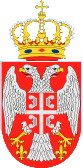 Република СрбијаМИНИСТАРСТВО ГРАЂЕВИНАРТСВА, САОБРАЋАЈА И ИНФРАСТРУКТУРЕСЕКТОР ЗА ИНСПЕКЦИЈСКИ НАДЗОРОдељење републичке грађевинске инспекцијеКонтролна листа КЛ-010-01/02Сагласност – 10.07.2019. годинеРепублика СрбијаМИНИСТАРСТВО ГРАЂЕВИНАРТСВА, САОБРАЋАЈА И ИНФРАСТРУКТУРЕСЕКТОР ЗА ИНСПЕКЦИЈСКИ НАДЗОРОдељење републичке грађевинске инспекцијеНАДЗОР НАД ОДРЖАВАЊЕМ ЗГРАДЕБезбедност зграде – стање уређаја и опреме зградеЗакон о становању и одржавању зграда („Сл. гласник РС“, бр. 104/16 и 9/20-др. закон)Правилник о врсти, обиму и динамици активности текућег и инвестиционог одржавања зграда и начину сачињавања програма одржавања(„Сл. гласник РС“, бр. 54/17)ОПШТЕ ИНФОРМАЦИЈЕ О ЗГРАДИСТАЊЕ УРЕЂАЈА И ОПРЕМЕ ЗГРАДЕСТАЊЕ УРЕЂАЈА И ОПРЕМЕ ЗГРАДЕСТАЊЕ УРЕЂАЈА И ОПРЕМЕ ЗГРАДЕЗграда нема оштећења лифта, инсталација и уређаја унутар лифтовског окна, као и лифтовског постојења унутар лифт кућице Да - 10      Не - 0      Н/ПУколико је одговор на питање бр. 1 – да или не, да ли је извршена провера стања лифтa, инсталација и уређаја унутар лифтовског окна, у временском интервалу од 1 године Да - 10      Не - 0      Дел. - 5Уколико је одговор на питање бр. 1 – да или не, да ли је извршена провера стања лифтовског постојења унутар лифт кућице, у временском интервалу од 1 године Да - 10      Не - 0      Дел. - 5Зграда нема оштећење пумпног постројења за избацивање отпадне, подземне и кишне воде и препумпног уређаја (са припадајућим инсталацијама и уређајима) Да - 10      Не - 0      Н/ПУколико је одговор на питање бр. 4 – да или не, да ли је извршена провера стања пумпног постројења за избацивање отпадне, подземне и кишне воде и препумпни уређај (са припадајућим инсталацијама и уређајима), у временском интервалу од 2-3 године Да - 10      Не - 0      Дел. - 5Зграда нема оштећења хидрофорског или другог пумпног постројења за снабдевање зграде водом или за регулисање притиска воде (са припадајућим деловима и инсталацијама) Да - 10      Не - 0      Н/ПУколико је одговор на питање бр. 6 – да или не, да ли је извршена провера стања хидрофорског или другог пумпног постројења за снабдевање зграде водом или за регулисање притиска воде (са припадајућим деловима и инсталацијама), у временском интервалу од 2-3 године Да - 10      Не - 0      Дел. - 5Зграда нема оштећења на уређају и инсталацијама за узбуњивање Да - 10      Не - 0      Н/ПУколико је одговор на питање бр. 8 – да или не, да ли је извршена провера стања уређаја и инсталација за узбуњивање, у временском интервалу од 2-3 године Да - 10      Не - 0      Дел. - 5Зграда нема оштећења на опреми за видео надзор Да - 10      Не - 0      Н/ПУколико је одговор на питање бр. 10 – да или не, да ли је извршена провера стања опреме за видео надзор, у временском интервалу од 2-3 године Да - 10      Не - 0      Дел. - 5Зграда нема оштећења на опреми противпровалног система Да - 10      Не - 0      Н/ПУколико је одговор на питање бр. 12 – да или не, да ли је извршена провера стања опреме противпровалног система, у временском интервалу од 2-3 године Да - 10      Не - 0      Дел. - 5Зграда нема оштећења хидранта, хидрантских црева и друге хидрантских делове Да - 10      Не - 0      Н/ПУколико је одговор на питање бр. 14 – да или не, да ли је извршена провера стања хидранта, хидрантска црева и други хидрантски делови, у временском интервалу од 3-4 године Да - 10      Не - 0      Дел. - 5Зграда нема оштећења на уређају и инсталацијама за заштиту од пожара (опрема ватродојавног система, апарати за гашење пожара и др.) Да - 10      Не - 0      Н/ПУколико је одговор на питање бр. 16 – да или не, да ли је извршена провера стања уређаја и инсталација за заштиту од пожара (опрема ватродојавног система, апарати за гашење пожара и др.), у временском интервалу од 2-3 године Да - 10      Не - 0      Дел. - 5Зграда нема оштећења на уређају и опреми заједничког система вентилације и климатизације** Да - 10      Не - 0      Н/ПУколико је одговор на питање бр. 18 – да или не, да ли је извршена провера стања уређаја и опреме заједничког система вентилације и климатизације**, у временском интервалу од 2-3 године Да - 10      Не - 0      Дел. - 5Зграда нема оштећења на казану за чврсто гориво, уређајима котларнице у заједничким деловима зграде Да - 10      Не - 0      Н/ПУколико је одговор на питање бр. 20 – да или не, да ли је извршена провера стања казана за чврсто гориво, уређаја котларнице у заједничким деловима зграде, у временском интервалу од 3-5 година Да - 10      Не - 0      Дел. - 5Зграда нема оштећења подстанице Да - 10      Не - 0      Н/ПУколико је одговор на питање бр. 22 – да или не, да ли је извршена провера стања подстаница, у временском интервалу од 3-4 године Да - 10      Не - 0      Дел. - 5Зграда нема оштећења на грејним телима у заједничким деловима зграде Да - 10      Не - 0      Н/ПУколико је одговор на питање бр. 24 – да или не, да ли је извршена провера стања грејних тела у заједничким деловима зграде, у временском интервалу од 2-3 године Да - 10      Не - 0      Дел. - 5Зграда нема оштећења на санитарним уређајима у заједничким деловима зграде Да - 10      Не - 0      Н/ПУколико је одговор на питање бр. 26 – да или не, да ли је извршена провера стања санитарних уређаја у заједничким деловима зграде, у временском интервалу од 3-4 године Да - 10      Не - 0      Дел. - 5Зграда нема оштећења на уређају за нужно осветљење Да - 10      Не - 0      Н/ПУколико је одговор на питање бр. 28 – да или не, да ли је извршена провера стања уређаја за нужно осветљење, у временском интервалу од 2-3 године Да - 10      Не - 0      Дел. - 5Зграда нема оштећења на уређају за резервну електроенергију (агрегати) Да - 10      Не - 0      Н/ПУколико је одговор на питање бр. 30 – да или не, да ли је извршена провера стања уређаја за резервну електроенергију (агрегати), у временском интервалу од 2-3 године Да - 10      Не - 0      Дел. - 5Зграда нема оштећења на интерфону Да - 10      Не - 0      Н/ПУколико је одговор на питање бр. 32 – да или не, да ли је извршена провера стања интерфона, у временском интервалу од 1-2 године Да - 10      Не - 0      Дел. - 5Зграда нема оштећења поштанских сандучића Да - 10      Не - 0      Н/ПУколико је одговор на питање бр. 34 – да или не, да ли је извршена провера стања поштанских сандучића, у временском интервалу од 1-2 године Да - 10      Не - 0      Дел. - 5УКУПАН БРОЈ БОДОВАРедни бројПРОЦЕНА СТЕПЕНА РИЗИКАБрој бодова у надзору у %Незнатан100 - 91Низак90 - 81Средњи80 - 61Висок60 - 51Критичан50 и мањеКОНТРОЛНА ЛИСТА – укупан број бодова за одговор ''да''350100%УТВРЂЕН БРОЈ БОДОВА У НАДЗОРУ ЗА ОДГОВОР ''ДА''УТВРЂЕН СТЕПЕН РИЗИКАМишљење и напоменеПРИСУТНО ЛИЦЕ___________________________________________М.П.РЕПУБЛИЧКИГРАЂЕВИНСКИ  ИНСПЕКТОР____________________________________________